Bozeat Community Primary School and Nursery 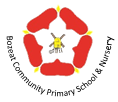 Remote Learning StrategyJanuary 2021Remote education provision: information for parents Bozeat Community Primary School and Nursery Home Learning PolicyThis policy and protocol has been designed to support the school and parents during a self-isolation period and /or a class/school closure period to reduce the impact of loss on learning from school.This policy aims to set out: ● Provide a framework for learning and associated resources to support children’s learning ● Ensure a consistent approach across all year groups within the school, with clear expectations for children, parents and staff.Home and School Partnership:Bozeat Community Primary School is committed to working in close partnership with families and recognises each family is unique and because of this, remote learning will potentially look different for different families in order to suit their individual needs.  We realise that the circumstances that cause our school to adopt a ‘blended learning’ approach will affect families in a number of ways. In our planning and expectations we are aware of the need for flexibility from all sides: parents may be trying to work from home and so access to technology as a family may be limited; teachers may be trying to manage their home situation and the learning of their own children, or the effective planning for both in-school and remote learning opportunities; systems may not always function as they should. An understanding of, and willingness to adapt to, these difficulties on all sides is essential for success.The remote curriculum: what is taught to pupils at homeIn the event that your child needs to self-isolate or lessons are suspended for any period of time, we aim to establish a rigorous home-learning protocol to enable children to continue their education away from the school site with appropriate support structures in place to ensure equity for all children. What should my child expect from immediate remote education in the first day or two of pupils being sent home?Following the first few days of remote education, will my child be taught broadly the same curriculum as they would if they were in school?Remote teaching and study time each dayHow long can I expect work set by the school to take my child each day?We expect that remote education (including remote teaching and independent work) will take pupils broadly the following number of hours each day:Accessing remote educationHow will my child access any online remote education you are providing?If my child does not have digital or online access at home, how will you support them to access remote education?We recognise that some pupils may not have suitable online access at home. We take the following approaches to support those pupils to access remote education:How will my child be taught remotely?We use a combination of the following approaches to teach pupils remotely:Engagement and feedbackWhat are your expectations for my child’s engagement and the support that we as parents and carers should provide at home?How will you check whether my child is engaging with their work and how will I be informed if there are concerns?How will you assess my child’s work and progress?Feedback can take many forms and may not always mean extensive written comments for individual children. For example, whole-class feedback or quizzes marked automatically via digital platforms are also valid and effective methods, amongst many others. Our approach to feeding back on pupil work is as follows:Additional support for pupils with particular needsHow will you work with me to help my child who needs additional support from adults at home to access remote education?We recognise that some pupils, for example some pupils with special educational needs and disabilities (SEND), may not be able to access remote education without support from adults at home. We acknowledge the difficulties this may place on families, and we will work with parents and carers to support those pupils in the following ways:Remote education for self-isolating pupilsWhere individual pupils need to self-isolate but the majority of their peer group remains in school, how remote education is provided will likely differ from the approach for whole groups. This is due to the challenges of teaching pupils both at home and in school.If my child is not in school because they are self-isolating, how will their remote education differ from the approaches described above? Supporting Pupils’ Social, Emotional, Mental Health Mrs Parker will be responsible for signposting to and contacting external agencies for children and or families who are struggling with mental health during this time. They will also maintain strong communication links with families through regular welfare checks.Parents can contact Mrs Parker seeking support should concerns regarding social, emotional or mental health arise. Regular reminders and contact details will be sent via the school newsletter.Where a child is struggling emotionally and additional support would benefit a child’s wellbeing, a learning mentor will be assigned specifically to that child. They will have allocated time online for conversations to support learning or conversations and wellbeing intervention activities. For children who will be absent for a period of time exceeding three weeks, this will be allocated as a standard offer for the family.Opportunities to have time talking with friends during break times may be used via live streaming. A staff member will monitor these sessions at all times. In the event of a lockdown, parents will be able to email the school office or class emails directly. A staff member will make a phone call to each child once a fortnight or more frequently as and when this is needed/ appropriate.Key Stage 13 hours dailyKey Stage 24 hours daily